Ephemera Collection Finding Aid                              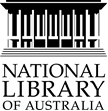 NLA CALL# TH Eph 22King Rama X : Ephemera Collection[King Maha Vajiralongkorn Bodindradebayavarangkun of Thailand (King Rama X) : Thai ephemera material collected by the National Library of Australia]BackgroundKing Maha Vajiralongkorn Bodindradebayavarangkun (Thai: มหาวชิราลงกรณ บดินทรเทพยวรางกูร ; born 28 July 1952) is the King of Thailand since 2016. He is the only son of King Bhumibol Adulyadej and Queen Sirikit. In 1972, at the age of 20, he was made crown prince by his father. After his father's death on 13 October 2016, he was expected to succeed to the throne of Thailand but asked for time to mourn before taking the throne. He accepted the throne on the night of 1 December 2016. His father was cremated on 26 October 2017. As of July 2018, his coronation is yet to be held.  (Source: https://en.wikipedia.org/wiki/Vajiralongkorn)
Number of ephemera items were produced; the majority of items produced by various media groups, institutions, and a few by individuals. 

Content

Materials in this collection are cards, T-shirts, badges, many special issues of periodicals, some posters, and a few household accessories. Items collected from 2017 to present-day.AccessThe ephemera may be accessed through the Library’s Asian Collections Reading Room by eCallslip request: http://nla.gov.au/nla.cat-vn7795628Box# 1	4 magazines special topic on Rama X; 4 Happy Christmas & New Year 2018 cards and 4 Happy New Year 2018 cards drew by Rama X Maha Vajiralongkorn Bodindradebayavarangkun (มหาวชิราลงกรณ บดินทรเทพยวรางกูร) 1 desk calendar of King Rama XBox# 2	2 T-Shirts (Yellow and blue/images drew by King Rama X), 2 yellow T-Shirt (long live the King 10, celebrating his 66th birthday 2018), 1 yellow shopping bag/1 small blue wallet images drew by King Rama X.TH Pic 53 special edition of retrospective photos (images) of Rama X.King Maha Vajiralongkorn Bodindradebayavarangkun: 4 poster sheets x 4 images (total of 16 images)Sample images of collected materials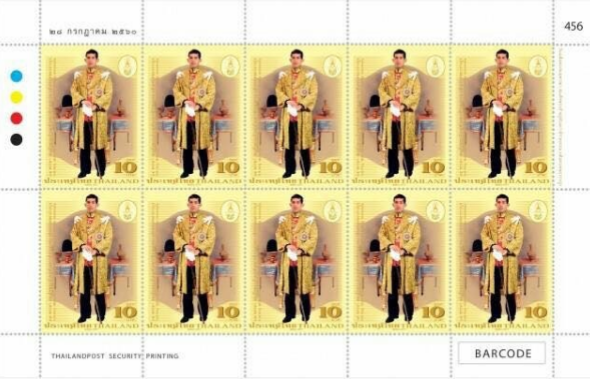 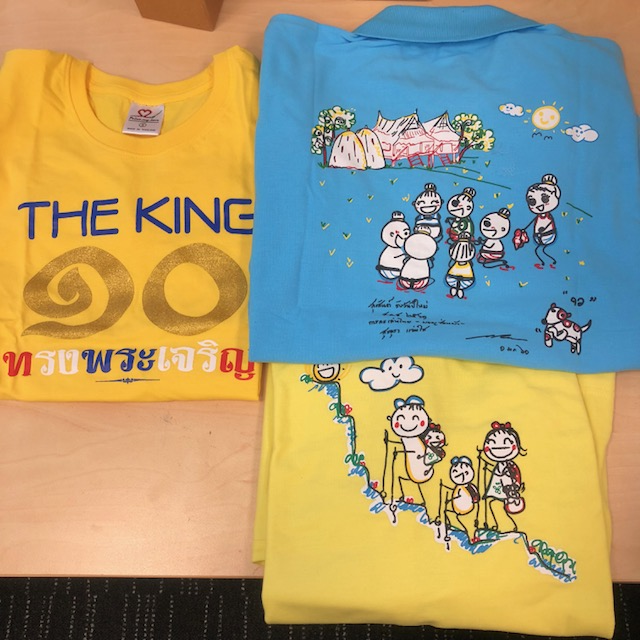 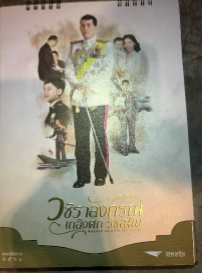 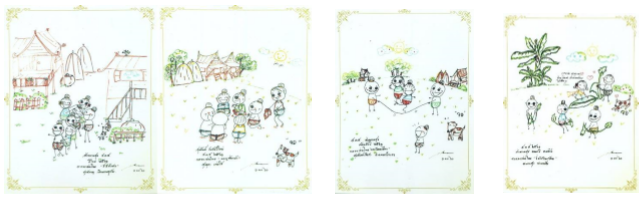 